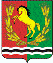 АДМИНИСТРАЦИЯМУНИЦИПАЛЬНОГО ОБРАЗОВАНИЯ РЯЗАНОВСКИЙ СЕЛЬСОВЕТ
АСЕКЕЕВСКОГО РАЙОНА ОРЕНБУРГСКОЙ ОБЛАСТИПОСТАНОВЛЕНИЕ =====================================================================01.07.2022                                       с. Рязановка                                         № 33-пОб утверждении Порядка внесения изменений в перечень главных администраторов доходов бюджета муниципального образования Рязановский сельсоветВ соответствии со статьей 160.1 Бюджетного кодекса Российской Федерации, Постановлением Правительства Российской Федерации от 16.09.2021 № 1569 «Об утверждении общих требований к закреплению за органами государственной власти (государственными органами) субъекта Российской Федерации, органами управления территориальными фондами обязательного медицинского страхования, органами местного самоуправления, органами местной администрации полномочий главного администратора доходов бюджета и к утверждению перечня главных администраторов доходов бюджета субъекта Российской Федерации, бюджета территориального фонда обязательного медицинского страхования, местного бюджета», руководствуясь статьей 27 Устава муниципального образования Рязановский сельсовет, администрация Рязановского сельсовета постановляет:1. Утвердить Порядок и сроки внесения изменений в перечень главных администраторов доходов бюджета муниципального образования Рязановский сельсовет Асекеевского района Оренбургской области согласно приложению.2. Настоящее постановление применяется к правоотношениям, возникшим при составлении и исполнении бюджета муниципального образования Рязановский сельсовет Асекеевского района Оренбургской области, начиная с бюджета на 2022 год и на плановый период 2023-2024 годов.3. Постановление администрации от 18.02.2022 № 14-п «Об утверждении Порядка внесения изменений в перечень главных администраторов доходов бюджета муниципального образования Рязановский сельсовет» отменить.4. Разместить настоящее постановление на официальном сайте администрации Рязановского сельсовета в сети Интернет.5. Контроль за исполнением настоящего постановления оставляю за собой.Глава муниципального образования                                                    Брусилов А.В.Разослано: финансовый отдел администрации района, прокурору района.Приложениек постановлению администрации от 01.07.2022 № 33-пПорядоки сроки внесения изменений в перечень главных администраторов доходов бюджета муниципального образования Рязановский сельсовет Асекеевского района Оренбургской области1. Настоящий Порядок устанавливает правила и сроки внесения изменений в перечень главных администраторов доходов бюджета муниципального образования Рязановский сельсовет Асекеевского района Оренбургской области (далее - соответственно Перечень, местный бюджет).2. Внесение изменений в Перечень осуществляется администрацией Рязановский сельсовета (далее - администрация) на основании:а) письменных предложений главных администраторов доходов местного бюджета (далее - главные администраторы доходов);б) изменений нормативно-правовых актов Российской Федерации, Оренбургской области, Асекеевского района, Рязановского сельсовета.3.В случае необходимости внесения изменений в Перечень главные администраторы доходов направляют в администрацию предложения в письменном виде с указанием следующей информации:а) основание для внесения изменения в Перечень;б) наименование и код главного администратора доходов;в) код вида (подвида) доходов местного бюджета;г) наименование кода вида (подвида) доходов местного бюджета.4. Администрация рассматривает предложения в течение 10 рабочих дней со дня их поступления.5. По итогам рассмотрения предложений администрация в срок, указанный в пункте 4 настоящего Порядка, принимает решение о внесении изменений в Перечень путем составления проекта постановления о внесении изменений в перечень главных администраторов доходов местного бюджета, либо об отказе в принятии предложений главных администраторов доходов с указанием причин.6. В случае отказа в принятии предложений главных администраторов доходов администрация в течение 5-ти рабочих дней после принятия решения об отказе в письменном виде информирует главных администраторов доходов об отказе во внесении изменений в Перечень с указанием причин.7. Основаниями для отказа принятия предложений главных администраторов доходов являются:а) отсутствие в нормативном правовом акте министерства финансов Российской Федерации, утверждающем коды видов доходов бюджетов и соответствующие им коды аналитической группы подвидов доходов бюджетов, кода вида доходов местного бюджета, предлагаемого главным администратором к включению в Перечень.б) несоответствие кода и наименование кода вида (подвида) доходов бюджета нормативным правовым актам Российской Федерации, Оренбургской области, Асекеевского района, Рязановского сельсовета;в) предоставление предложений в объеме, не соответствующем пункту 3 настоящего Порядка.8. При устранении несоответствий, указанных в пункте 8 настоящего Порядка, послуживших основанием для отказа принятия предложений, главный администратор доходов бюджета вправе направить их повторно.9. В случае изменений нормативно-правовых актов Российской Федерации, Оренбургской области, Асекеевского района, Рязановского сельсовета изменения в Перечень вносятся администрацией в срок не позднее 30 рабочих дней после вступления в сил